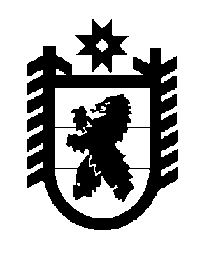 Российская Федерация Республика Карелия    ПРАВИТЕЛЬСТВО РЕСПУБЛИКИ КАРЕЛИЯРАСПОРЯЖЕНИЕот  13 апреля 2018 года № 290р-Пг. Петрозаводск Внести в состав попечительского совета Фонда капитального ремонта Республики Карелия (далее – попечительский совет), утвержденный распоряжением Правительства Республики Карелия от 2 апреля 2014 года                 № 184р-П (Собрание законодательства Республики Карелия,  2014, № 4,                   ст. 643; 2016, № 11, ст. 2447), следующие изменения:1) включить в состав попечительского совета следующих лиц:Ермолаев О.А. – Министр строительства, жилищно-коммунального хозяйства и энергетики Республики Карелия;Гусев И.А. – депутат Законодательного Собрания Республики Карелия (по согласованию);2) указать новую должность Федоричева А.Л. – первый заместитель Председателя Государственного комитета Республики Карелия по строительному, жилищному и дорожному надзору – первый заместитель Главного государственного жилищного инспектора Республики Карелия;3) исключить из состава попечительского совета Залецкую О.Е., Ломако А.В.  
           Глава Республики Карелия                                                              А.О. Парфенчиков